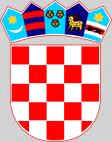  REPUBLIKA HRVATSKA ZADARSKA   ŽUPANIJA OPĆINA POSEDARJE JEDINSTVENI UPRAVNI ODJEL Trg Martina  Posedarskog 1       23242 PosedarjeKLASA:112-02/22-01/02URBROJ:2198-07-03-22-03Posedarje, 13. 04. 2022. Na temelju članka 19. Zakona o službenicima i namještenicima u lokalnoj i područnoj (regionalnoj) samoupravi („Narodne novine“ br. 86/08, 61/11, 4/18 i 112/19) Povjerenstvo za provedbu natječaja ovim putem daje slijedeću:OBAVIJEST I UPUTE KANDIDATIMA u postupku prijma u službu u Jedinstveni upravni odjel Općine Posedarje na radno mjesto:Pročelnik Jedinstvenog upravnog odjela- 1 izvršitelj, na neodređeno vrijeme, uz obvezni probni rad od tri mjeseca.U Narodnim novinama, dana 13. 04. 2022.,  objavljen je javni natječaj za prijem službenika u Jedinstveni upravni odjel Općine Posedarje na radno mjesto:1.	Pročelnik Jedinstvenog upravnog odjela- 1 izvršitelj, na neodređeno vrijeme, uz obvezni probni rad od tri mjeseca.1. OPIS POSLOVA RADNOG MJESTA2. PODACI O PLAĆI RADNOG MJESTAPlaću radnog mjesta pročelnika Jedinstvenog upravnog odjela čini umnožak koeficijenta složenosti poslova radnog mjesta koji iznosi 2,0 sukladno važećoj odluci o osnovici i koeficijentima za obračun plaće službenika i namještenika Općine Posedarje i  važeće osnovice za obračun plaće, uvećan za 0,5% za svaku navršenu godinu radnog staža.Osnovica za obračun plaće službenika i namještenika u Općini Posedarje utvrđena je Odlukom Općinskog načelnika i iznosi 6.044,51 kuna bruto.3. PRETHODNA PROVJERA ZNANJA I SPOSOBNOSTI KANDIDATAPodatak o vremenu održavanja provjere znanja i sposobnosti i popis kandidata koji ispunjavaju formalne uvjete natječaja objavit će se najmanje 5 dana prije održavanja provjere na mrežnoj stranici Općine Posedarje.Prethodna provjera znanja i sposobnosti kandidata obavit će se putem pisanog testiranja iz sljedećih izvora:Zakon o lokalnoj i područnoj (regionalnoj) samoupravi (NN 33/01, 60/01, 129/05, 109/07, 125/08, 36/09, 36/09, 150/11, 144/12, 19/13, 137/15, 123/17, 98/19, 144/20)Zakon o službenicima i namještenicima u lokalnoj i područnoj (regionalnoj) samoupravi(NN 86/08, 61/11, 04/18, 112/19)Zakon o prostornom uređenju (NN 153/13, 65/17, 114/18, 39/19, 98/19)Zakon o gradnji (NN 153/13, 20/17, 39/19, 125/19)Zakon o komunalnom gospodarstvu (NN 68/18, 110/18, 32/20)Pisano testiranje sastoji se od 20 pitanja i traje 60 minuta.  Odmah po završetku pisanog testiranja, povjerenstvo će ocijeniti testove kandidata. Za svaki točan odgovor kandidat ostvaruje po jedan bod, a povjerenstvo može dodijeliti i 0,5 boda za djelomične odgovore. Maksimalan broj bodova koje kandidat može ostavit je 20 bodova na pisanom testiranju. Testiranje se provodi i kada se prijavio samo jedan kandidat na natječaj koji ispunjava formalne uvjete natječaja.Za kandidata koji ne pristupi testiranju smatrat će se da je povukao prijavu na javni natječaj.INTERVJU S POVJERENSTVOM ZA PROVEDBU NATJEČAJAPovjerenstvo kroz razgovor s kandidatima utvrđuje interese, motivaciju kandidata za rad i ostalo.Razgovor s kandidatima se provodi u trajanju do 10 minuta sa svakim kandidatom pojedinačno.U slučaju kada nijedan kandidat nije postigao zadovoljavajuće rezultate na testiranju, raspisati će se novi javni natječaj za prijam u službu na predmetnom radnom mjestu.Kandidat može ostvariti maksimalno 10 bodova na intervjuu.Nakon provedenog postupka provjere znanja i sposobnosti kandidata, Povjerenstvo izrađuje zapisnik, odnosno Izvješće o provedenom postupku i utvrđuje rang – listu kandidata prema broju ostvarenih bodova, te Izvješće s priloženom rang – listom, potpisanima od strane svih članova Povjerenstva dostavlja pročelnici Jedinstvenog upravnog odjela.Općinski načelnik donijet će rješenje o prijemu u službu koje se dostavlja kandidatima prijavljenima na natječaj, koji ispunjavaju formalne uvjete natječaja. POVJERENSTVO ZA PROVEDBU NATJEČAJAOpis poslovaPostotak vremena potreban za obavljanje poslaRukovodi Jedinstvenim upravnim odjelom u skladu sa zakonom i drugim propisima20Organizira, brine o izvršavanju i nadzire obavljanje poslova, daje upute za rad zaposlenima i koordinira rad Jedinstvenog upravnog odjela20Priprema u suradnji s predsjednikom Općinskog vijeća  sjednice Vijeća, izrađuje nacrte dnevnog reda, brine o ostvarenju zadaća Općinskog vijeća i njegovih radnih tijela, provodi i osigurava izvršenje odluka i drugih akata Općinskog vijeća i Općinskog načelnika o radu Upravnog odjela. 10Daje mišljenje o zakonitosti nacrta, odnosno prijedloga akata i drugih materijala koji se dostavljaju Općinskom načelniku i Općinskom vijeću na raspravu i usvajanje, izrađuje ili sudjeluje u izradi  nacrta općih i drugih akata i materijala koje donosi Općinski načelnik odnosno Općinsko vijeće, izrađuje ili sudjeluje u izradi izvješća i drugih materijala koji se predlažu  Općinskom načelniku, odnosno Općinskom vijeću na raspravu, pomaže vijećnicima u izradi amandmana5Vodi imovinsko-pravne poslove te stručno obrađuje pitanja u vezi s upravljanjem nekretninama (obavlja stručnu pripremu  imovinsko-pravnih  predmeta u vezi s raspolaganjem nekretninama, te obavlja stručnu pripremu oko provedbe natječaja u vezi s raspolaganjem nekretninama); brine o cjelokupnoj imovini Općine: nekretninama , pokretninama, pravima i obvezama  5Pomaže voditeljima odsjeka u obavljanju poslova iz djelokruga njihova rada 5Donosi rješenja u upravnom postupku5Radi sa strankama po posebnim predmetima koji izlaze izvan okvira rada odsjeka 5Po ovlaštenju Općinskog načelnika, zastupa Općinu Posedarje pred sudovima i državnim tijelima5Provodi postupak nabave roba, radova i usluga sukladno propisima koji uređuje javnu nabavu, izrađuje  ugovore  o javnoj, vodi evidenciju postupaka nabave i sklopljenih ugovora o nabavi   5Provodi postupak davanja koncesija sukladno Zakonu o koncesijama2Obavlja stručne poslove koji se odnose na radne odnose i ostvarivanja prava iz radnih odnosa  službenika u Odjelu; odlučuje u prvom stupnju o lakim povredama službene dužnosti  te obavlja i sve druge poslove koji su vezani uz primjenu propisa iz radnih odnosa 5Nakon provedenog postupka sukladno Zakonu o službenicima i namještenicima u lokalnoj i područnoj (regionalnoj) samoupravi odlučuje o prijemu u službu  2Administrira i ažurira sadržaj mrežne stranice Općine Posedarje2Osigurava suradnju Jedinstvenog upravnog odjela s tijelima državne uprave, tijelima lokalne i regionalne (područne) samouprave i drugim institucijama2Obavlja i druge poslove sukladno smjernicama i uputama općinskog načelnika2